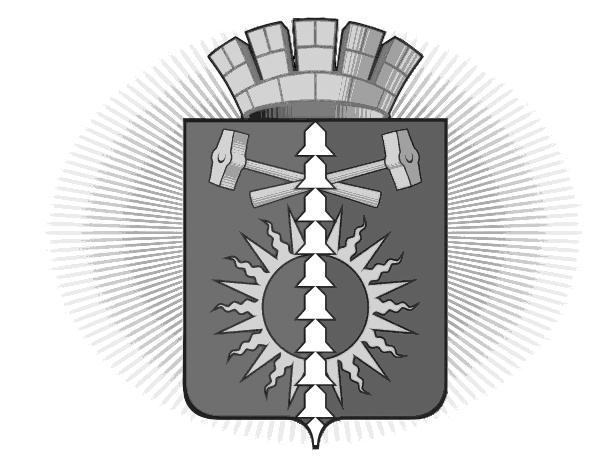 АДМИНИСТРАЦИЯГОРОДСКОГО ОКРУГА ВЕРХНИЙ ТАГИЛП О С Т А Н О В Л Е Н И Еот __________2017 г. №_______город Верхний ТагилО формировании комфортной городской средыВ целях вовлечения граждан, организаций в процесс формирования комфортной и современной городской среды, руководствуясь Федеральным законом «Об общих принципах организации местного самоуправления в Российской Федерации», постановлением Правительства Российской Федерации от 10 февраля 2017 года № 169 «Об утверждении Правил предоставления и распределения субсидий из федерального бюджета бюджетам субъектов Российской Федерации на поддержку государственных программ субъектов Российской Федерации и муниципальных программ формирования современной городской среды», приказом Министерства строительства и жилищно-коммунального хозяйства Российской Федерации от 21 февраля 2017 года № 114/пр «Об утверждении методических рекомендаций по подготовке государственных (муниципальных) программ формирования современной городской среды в рамках реализации приоритетного проекта «Формирование комфортной городской среды» на 2017 год», Уставом городского округа Верхний Тагил,ПОСТАНОВЛЯЕТ:1. Утвердить Порядок общественного обсуждения проекта муниципальной программы «Формирование комфортной городской среды городского округа Верхний Тагил на 2017 год» (приложение № 1).2. Утвердить Порядок представления, рассмотрения и оценки предложений граждан и организаций о включении территории общего пользования в муниципальную программу «Формирование комфортной городской среды городского округа Верхний Тагил на 2017 год», подлежащей благоустройству в 2017 году (приложение № 2).3. Утвердить Порядок представления, рассмотрения и оценки предложений заинтересованных лиц о включении дворовой территории в муниципальную программу «Формирование комфортной городской среды городского округа Верхний Тагил на 2017 год», подлежащей благоустройству в 2017 году  (приложение № 3).4. Настоящее Постановление разместить на официальном сайте http://go-vtagil.ru городского округа Верхний Тагил.5. Контроль за исполнением настоящего Постановления возложить на зам.главы администрации по жилищно-коммунальному и городскому хозяйству Ю.В. ПрокошинаГлава городскогоокруга Верхний Тагил 							С.Г. КалининПриложение № 1к постановлению Администрации городского округа Верхний Тагил от __________2017 г. №______ПОРЯДОКобщественного обсуждения проекта муниципальной программы «Формирование комфортной городской среды городского округа Верхний Тагил на 2017 год»1. Общие положения1. Настоящий Порядок общественного обсуждения проекта муниципальной программы «Формирование комфортной городской среды городского округа Верхний Тагил на 2017 год» (далее – Программа) разработан в целях вовлечения граждан, организаций в реализацию проектов по комплексному благоустройству, направленных на развитие территории городского округа Верхний Тагил, определяет цели и принципы общественного обсуждения проекта Программы, порядок проведения общественного обсуждения проекта Программы, осуществление общественного контроля. 2. Цели и принципы общественного обсуждения проекта Программы2. Общественные обсуждения проекта Программы организуются и проводятся общественной комиссией Администрации городского округа Верхний Тагил (далее – общественная комиссия), сформированной из представителей органов местного самоуправления, политических партий и движений, общественных организаций, иных лиц.Состав и Положение об общественной комиссии утверждаются правовым актом Администрации городского округа Верхний Тагил.3. Общественные обсуждения Программы проводятся в целях:1) обеспечения гласности и соблюдения интересов населения городского округа Верхний Тагил при принятии Администрацией городского округа Верхний Тагил решений по вопросам благоустройства территории городского округа Верхний Тагил;2) вовлечения граждан, организаций в процесс обсуждения проекта Программы, включения дворовых территорий, наиболее посещаемых территорий общего пользования городского округа Верхний Тагил в Программу.4. Принципами общественного обсуждения проекта муниципальной программы являются открытость, доступность информации, в том числе путем публикации отчетов общественного обсуждения и итоговой версии проекта Программы, в том числе проектов благоустройства дворовой территорий, общественной территории с учетом предложений, принятых по результатам общественного обсуждения, в сети «Интернет» на официальном сайте городского округа Верхний Тагил (далее – официальный сайт).5. Предметом общественного обсуждения является проект Программы, содержащий, в том числе адресные перечни дворовых территорий, а также общественных территорий, подлежащих благоустройству в 2017 году.3. Порядок проведения общественного обсуждения6. Проект Программы размещается для общественного обсуждения на официальном сайте со сроком обсуждения не менее 30 дней со дня опубликования.Извещение о проведении общественных обсуждений проекта муниципальной программы публикуется по форме согласно Приложения № 1.1 к настоящему Порядку.7. Секретарем общественной комиссии готовится отчет о ходе общественных обсуждений, и подлежит размещению в информационно-телекоммуникационной сети «Интернет» на официальном сайте городского округа Верхний Тагил.8. План проведения общественного обсуждения:1) подача заявок на участие в общественных обсуждениях;2) регистрация участников;3) вступительное слово председателя общественной комиссии и (или) заместителя председателя общественной комиссии; 4) доклады участников общественных обсуждений;5) открытая дискуссия и общее обсуждение;6) подготовка отчета по итогам общественных обсуждений.9. Общественной комиссией проводится комиссионная оценка предложений собственников помещений в многоквартирных домах, собственников иных зданий и сооружений, расположенных в границах дворовой территории, подлежащей благоустройству (далее – заинтересованные лица) согласно Порядку представления, рассмотрения и оценки предложений заинтересованных лиц о включении дворовой территории в Программу, утвержденному правовым актом Администрации городского округа Верхний Тагил.10. Общественная комиссия по рассмотрению и оценке предложений граждан, организаций о включении в муниципальную программу «Формирование комфортной городской среды городского округа Верхний Тагил на 2017 год» рассматривает, обобщает, анализирует замечания (предложения), поступившие в рамках общественного обсуждения проекта муниципальной программы. В случае целесообразности и обоснованности замечаний (предложений) ответственный исполнитель муниципальной программы дорабатывает проект муниципальной программы.Результаты общественного обсуждения носят рекомендательный характер. В случае отсутствия замечаний проект муниципальной программы остается без изменений.11. Предложения от участников общественного обсуждения проекта муниципальной программы, поступающие в общественную комиссию, подлежат обязательной регистрации.12. Итоги общественного обсуждения проекта муниципальной программы в течение 7 рабочих дней после завершения срока общественного обсуждения проекта муниципальной программы формируются ответственным исполнителем муниципальной программы в виде итогового документа (протокола) по форме согласно Приложению 1.2 к настоящему Порядку и подлежат размещению в информационно-телекоммуникационной сети «Интернет» на официальном сайте городского округа Верхний Тагил.13. В целях повышения открытости и заинтересованности жителей города Верхний Тагил в общественном обсуждении проекта Программы учреждением на официальном сайте размещаются:1) отчеты общественных обсуждений (о ходе общественных обсуждений, об итогах общественных обсуждений), подготовленные секретарем общественной комиссии;2) проект Программы, доработанный по результатам общественных обсуждений; 3) количество поступивших предложений о благоустройстве дворовых территорий с указанием адресов многоквартирных домов;4) наименования общественных территорий, предлагаемых к благоустройству в 2017 году.14. Материалы, указанные в пунктах 7, 13 настоящего Порядка, размещаются специалистом администрации на официальном сайте в течение 3 дней со дня их поступления. 15. По результатам общественных обсуждений утверждается Программа.4. Общественный контроль17. Общественный контроль за реализацией Программы вправе осуществлять любые заинтересованные физические, юридические лица, в том числе с использованием технических средств для фото-, видеофиксации.18. Информация о выявленных и зафиксированных в рамках общественного контроля нарушениях направляется для принятия мер в Администрацию городского округа Верхний Тагил. 19. Общественный контроль за реализацией Программы осуществляется с учетом положений законодательных и иных нормативных правовых актов об обеспечении открытости информации и общественном контроле.Приложение 1.1к Порядку проведения  общественного обсуждения проекта муниципальной программы «Формирование комфортной городской среды городского округа Верхний Тагил на 2017 год»  Извещение о проведении общественного обсужденияпроекта муниципальной программы «Формирование комфортной городской среды городского округа Верхний Тагил на 2017 год» _________________________________________________________________ (наименование ответственного исполнителя муниципальной программы, электронная почта и контактный телефон ответственного исполнителя муниципальной программы)предлагает всем заинтересованным лицам учреждений, организаций, предприятий, общественных объединений, предпринимателям, гражданам принять участие в обсуждении проекта муниципальной программы «Формирование комфортной городской среды городского округа Верхний Тагил на 2017 год».Ознакомиться с проектом документа можно здесь (ссылка на проект муниципальной программы) Общественное обсуждение проводится с __________г. до ___________г.С целью изучения общественного мнения относительно данного документа просим внести замечания и предложения.Замечания и предложения просим направлять на электронную почту: _____________ (электронная почта ответственного исполнителя муниципальной программы), тел. _____________ (контактный телефон ответственного исполнителя муниципальной программы). Приложение 1.2к Порядку проведения  общественного обсуждения проекта муниципальной программы «Формирование комфортной городской среды городского округа Верхний Тагил на 2017 год»Протокол № ___по итогам общественного обсуждения проектамуниципальной программы «Формирование комфортной городской среды городского округа Верхний Тагил на 2017 год»_____________ (дата)                                                       г. Верхний ТагилВ соответствии с Порядком проведения общественного обсуждения проекта муниципальной программы «Формирование комфортной городской среды городского округа Верхний Тагил на 2017 год», утвержденного постановлением администрации городского округа Верхний Тагил от _____ года №____ _________________________________________________________________(наименование ответственного исполнителя муниципальной программы) было организовано и проведено общественное обсуждение проекта муниципальной программы ««Формирование комфортной городской среды городского округа Верхний Тагил на 2017 год».В течение срока проведения общественного обсуждения проекта муниципальной программы «Формирование комфортной городской среды городского округа Верхний Тагил на 2017 год»  поступили следующие замечания и предложения:1.2.Результаты рассмотрения замечаний и предложений:1.2.либоВ течение срока проведения общественного обсуждения проекта муниципальной программы ««Формирование комфортной городской среды городского округа Верхний Тагил» на  ___ год» замечаний и предложений в ________________________________________________________________(наименование ответственного исполнителя муниципальной программы) не поступало.Решили:Подпись руководителя ответственного исполнителя муниципальной программы.Протокол вел ___________ (подпись)Приложение № 2к постановлению Администрации городского округа Верхний Тагил от ____________ 2017 г. №______ПОРЯДОКпредставления, рассмотрения и оценки предложений граждан и организаций о включении территории общего пользования в муниципальную программу «Формирование комфортной городской среды городского округа Верхний Тагил на 2017 год», подлежащей благоустройству в 2017 году1. Настоящий Порядок определяет последовательность действий и сроки представления, рассмотрения и оценки предложений граждан и организаций о включении в муниципальную программу «Формирование комфортной городской среды городского округа Верхний Тагил на 2017 год» (далее – Программа), территории общего пользования, подлежащей благоустройству в 2017 году (далее – общественная территория). 2. В целях настоящего Порядка под общественной территорией понимается территория общего пользования, которой беспрепятственно пользуется неограниченный круг лиц, соответствующего функционального назначения (площади, набережные, улицы, пешеходные зоны, скверы, парки иные территории).3. Предложение о включении в Программу общественной территории вправе подавать граждане и организации (далее – заявители) в соответствии с настоящим Порядком.4. Предложение о включении общественной территории в Программу подается в виде заявки на бумажном носителе в двух экземплярах по форме согласно приложения 2.1 к настоящему Порядку и должно отвечать следующим критериям:1) соответствие территории утвержденной градостроительной документации;2) соответствие архитектурно-художественному облику существующей застройки.5. Заявитель прикладывает к заявке схему благоустройства с указанием границ благоустройства, перечней работ по благоустройству и элементов благоустройства, предлагаемых к размещению на общественной территории, а также вправе приложить эскизный проект благоустройства, визуальное изображение (фото-, видеоматериалы и т.д.).6. Заявка с прилагаемыми к ней документами подается в Администрацию городского округа Верхний Тагил в течение двадцати календарных дней со дня, следующего за датой официального опубликования настоящего Порядка. Если последний день указанного срока приходится на нерабочий день, то днем окончания срока считается первый следующий за ним рабочий день.7. Заявки регистрируются в день поступления с указанием порядкового регистрационного номера, даты и времени поступления заявки. Один экземпляр заявки возвращается заявителю. 8. После завершения приема заявок Администрация городского округа Верхний Тагил рассматривает заявки в течение 10 дней, в том числе осуществляет проверку на соответствие заявки критериям, указанным в пункте 4 настоящего Порядка, и передает в общественную комиссию перечень общественных территорий, подлежащих благоустройству в 2017 году, для проведения общественного обсуждения.Приложение 2.1к Порядку представления, рассмотрения и оценки предложений граждан и организаций о включении в муниципальную программу «Формирование комфортной городской среды городского округа Верхний Тагил на 2017 год»  общественной территории, подлежащей благоустройству в 2017 годуУНИФИЦИРОВАННАЯ ФОРМАзаявки о включении территории общего пользования в муниципальную программу «Формирование комфортной городской среды городского округа Верхний Тагил на 2017 год», подлежащей благоустройству в 2017 годуВ Администрацию городского Верхний Тагилот _________________________________________(указывается фамилия, имя, отчество полностью,____________________________________________наименование организации)проживающий(ей) по адресу (для юридических  лиц – местонахождение):_________________________________________
_________________________________________
Номер контактного телефона: _________________________________________
ЗАЯВКА
о включении в муниципальную программу «Формирование комфортной городской среды городского округа Верхний Тагил на 2017 год»  общественной территории, подлежащей благоустройству в 2017 году
I. Общая характеристика проекта благоустройства общественной территории1. Направление реализации проекта __________________________________________________________________________________________________2 Наименование проекта, адрес или описание местоположения ______________________________________________________________________________________________________________________________________________3. Площадь, на которой реализуется проект ____________________ кв. м 4. Цель и задачи проекта ______________________________________________________________________________________________________________________________________________________________________________5. Инициатор проекта ______________________________________________________________________________________________________________6. Заявитель проекта _______________________________________________________________________________________________________________7. Целевая группа ______________________________________________8. Количество человек, заинтересованных в реализации проекта, в том числе прямо и косвенно заинтересованных _________________________________________________________________________________________________II. Описание проекта 9. Описание проблемы и обоснование ее актуальности для жителей города Верхний Тагил: характеристика существующей ситуации и описание решаемой проблемы; необходимость выполнения проекта; круг людей, которых касается решаемая проблема; актуальность решаемой проблемы для города, общественная значимость.10. Мероприятия по реализации проекта: наименование мероприятий (работ), предполагаемых к реализации в ходе проекта, в том числе с участием общественности; основные этапы; способы привлечения населения для реализации проекта (формы и методы работы с местным населением); предполагаемое воздействие на окружающую среду.11. Ожидаемые результаты проекта: практические результаты, которые планируется достичь в ходе выполнения проекта; результаты, характеризующие решение заявленной проблемы; количественные показатели.12. Дальнейшее развитие общественной территории после завершения финансирования мероприятий по благоустройству.
___________         ____________________(подпись) 				(Ф.И.О.)_____________датаПриложение № 3к постановлению Администрации городского округа Верхний Тагил от _________ 2017 г. №________ПОРЯДОКпредставления, рассмотрения и оценки предложений заинтересованных лиц о включении дворовой территории в муниципальную программу «Формирование комфортной городской среды городского округа Верхний Тагил на 2017 год», подлежащей благоустройству в 2017 году1. Общие положения1. Настоящий Порядок представления, рассмотрения и оценки предложений заинтересованных лиц о включении дворовой территории в муниципальную программу «Формирование комфортной городской среды городского округа Верхний Тагил на 2017 год» (далее – Программа) разработан в целях формирования Программы и определяет порядок представления, рассмотрения и оценки предложений заинтересованных лиц о включении дворовой территории в Программу, условия и порядок отбора дворовых территорий многоквартирных домов, подлежащих благоустройству, для включения в Программу. 2. В целях реализации настоящего Порядка используются следующие основные понятия: 1) заинтересованные лица – собственники помещений в многоквартирных домах, собственники иных зданий и сооружений, расположенных в границах дворовой территории, подлежащей благоустройству;2) дворовая территория – совокупность территорий, прилегающих к многоквартирным домам, с расположенными на них объектами, предназначенными для обслуживания и эксплуатации таких домов, и элементами благоустройства этих территорий, в том числе парковками (парковочными местами), тротуарами и автомобильными дорогами, включая автомобильные дороги, образующие проезды к территориям, прилегающим к многоквартирным домам.3. Администрации городского округа Верхний Тагил обеспечивают проведение информационно-разъяснительной работы о порядке представления, рассмотрения и оценки заявок заинтересованных лиц о включении дворовой территории в Программу и итогах отбора многоквартирных домов, дворовые территории которых подлежат благоустройству в 2017 году, прием и регистрацию, рассмотрение и оценку заявок о включении дворовой территории в Программу и прилагаемых к ним документов.2. Порядок представления предложений заинтересованных лиц о включении дворовой территории в Программу 4. Дворовая территория, расположенная на территории муниципального образования городского округа Верхний Тагил, подлежащая благоустройству, включается в Программу по итогам рассмотрения и оценки предложений заинтересованных лиц.5. Заявка с прилагаемыми к ней документами подается в администрацию городского округа Верхний Тагил на бумажном носителе в течение двадцати календарных дней со дня, следующего за датой официального опубликования настоящего Порядка. Если последний день указанного срока приходится на нерабочий день, то днем окончания срока считается первый следующий за ним рабочий день.При приеме заявки заинтересованному лицу возвращается вторые экземпляры заявки и описи прилагаемых к заявке документов с отметкой об их приеме, указанием даты и времени сдачи и его порядкового номера.В случае выявления причин, являющихся основанием для возврата заявки, в срок, установленный настоящим Порядком, заинтересованное лицо вправе повторно направить заявку о включении дворовых территорий в Программу. В этом случае датой приема документов будет являться дата их повторной подачи.Заявки, поступившие после установленного настоящим Порядком срока, регистрируются и возвращаются заинтересованному лицу без рассмотрения.6. Для включения дворовой территории в Программу заинтересованные лица представляют следующие документы:1) заявка о включении многоквартирного дома в Программу по форме согласно приложению № 3.1 к настоящему Порядку (два экземпляра);2) опись документов, прилагаемых к заявке, заверенная заинтересованным лицом или его уполномоченным представителем (два экземпляра);3) оригиналы протоколов общих собраний собственников помещений в каждом многоквартирном доме, членов товарищества собственников жилья (недвижимости), жилищного, жилищно-строительного кооператива или иного специализированного потребительского кооператива (далее – ТСЖ), соответствующих установленным требованиям, оформленных в соответствии с приказом Министерства строительства и жилищно-коммунального хозяйства Российской Федерации от 25 декабря 2015 года № 937/пр                    «Об утверждении требований к оформлению протоколов общих собраний собственников помещений в многоквартирных домах и порядка передачи копий решений и протоколов общих собраний собственников помещений в многоквартирных домах в уполномоченные органы исполнительной власти субъектов российской федерации, осуществляющие государственный жилищный надзор», решений собственников каждого здания и сооружения, расположенных в границах дворовой территории, содержащих в том числе следующую информацию:а) решение об обращении с предложением по включению дворовой территории в Программу;б) перечень работ по благоустройству дворовой территории, сформированный исходя из минимального перечня работ по благоустройству (ремонт дворовых проездов, обеспечение освещения дворовых территорий, установка скамеек и урн для мусора), определенного постановлением Правительства Российской Федерации от 10 февраля 2017 года № 169 
«Об утверждении Правил предоставления и распределения субсидий из федерального бюджета бюджетам субъектов Российской Федерации на поддержку государственных программ субъектов Российской Федерации и муниципальных программ формирования современной городской среды». При формировании предложений по благоустройству дворовых территорий заинтересованные лица вправе осуществить выбор вида работ, входящих в минимальный перечень работ;в) перечень работ по благоустройству дворовой территории, сформированный исходя из дополнительного перечня работ по благоустройству (оборудование детских и (или) спортивных площадок, оборудование автомобильных парковок, озеленение территорий), определенного постановлением Правительства Свердловской области от 29.10.2013 г. № 1330-ПП (в ред. от 29.12.2016 г. № 964-ПП) «Об утверждении государственной программы Свердловской области «Развитие жилищно-коммунального хозяйства и повышение энергетической эффективности в Свердловской области до 2024 года» Дополнительный перечень работ реализуется только при условии выполнения работ, предусмотренных минимальным перечнем работ;г) форма и доля (финансового и (или) трудового) участия заинтересованных лиц в реализации мероприятий по благоустройству дворовой территории в рамках дополнительного перечня работ.Доля участия заинтересованных лиц в выполнении дополнительного перечня работ устанавливается в размере не менее 5 процентов от общей стоимости выполнения дополнительного перечня работ;д) решение об определении лица (лиц), которые (который) от имени собственников помещений в многоквартирном доме уполномочен (уполночены) на представление предложений, согласование дизайн-проекта благоустройства дворовой территории, а также на участие в контроле за выполнением работ по благоустройству дворовой территории, в том числе промежуточном, и их приемке, заключение договоров в рамках реализации Программы в целях обеспечения софинансирования, подписание документов в период проведения благоустройства дворовой территории, включая наделение его (их) правом подписания от имени всех собственников помещений в многоквартирном доме актов приемки выполненных работ формы КС-2 (далее – представитель);е) решение о включении в состав общего имущества в многоквартирном доме оборудования, иных материальных объектов, установленных (оборудованных) на дворовой территории в результате реализации мероприятий по ее благоустройству в целях осуществления последующего содержания указанных объектов (в случае принятия такого решения заинтересованными лицами);ж) решение о включении в состав общего имущества в многоквартирном доме земельного участка, на котором расположен многоквартирный дом, границы которого не определены на основании данных государственного кадастрового учета на момент принятия данного решения (в случае принятия такого решения заинтересованными лицами);4) фотоматериалы, подтверждающие отсутствие элементов благоустройства дворовых территорий или их ненадлежащее состояние (при наличии);5) дизайн-проект благоустройства дворовой территории с включением в него текстового и визуального описания проекта благоустройства, перечня (в том числе в виде соответствующих визуализированных изображений) элементов благоустройства, предполагаемых к размещению на соответствующей дворовой территории согласно приложению № 3.2 к настоящему Порядку;6) копия проектно-сметной документации, в том числе локальной сметы (при наличии);7) сведения о финансовом и (или) трудовом участии граждан, организаций в выполнении мероприятий по благоустройству дворовых территорий, подтвержденные документально в зависимости от формы такого участия.В качестве документов, подтверждающих финансовое участие, могут быть представлены копии платежных поручений о перечислении средств или внесении средств на счет, открытый в порядке, установленном муниципальным образованием, копия ведомости сбора средств с физических лиц, которые впоследствии также вносятся на счет, открытый в порядке, установленном муниципальным образованием.Кроме финансового участия возможно трудовое участие граждан, организаций в выполнении мероприятий по благоустройству дворовых территорий, в том числе путем:- выполнения жителями неоплачиваемых работ, не требующих специальной квалификации (подготовка объекта (дворовой территории) к началу работ (земляные работы, снятие старого оборудования, уборка мусора), покраска оборудования, озеленение территории посадка деревьев, охрана объекта и другие работы;- предоставления строительных материалов, техники и т.д.В качестве документов (материалов), подтверждающих трудовое участие, могут быть представлены отчет подрядной организации о выполнении работ, включающий информацию о проведении мероприятия с трудовым участием граждан, отчет совета многоквартирного дома, лица, управляющего многоквартирным домом о проведении мероприятия с трудовым участием граждан.8) сведения ТСЖ, управляющей организации или лица, заключившего договор оказания услуг по содержанию и (или) выполнению работ по ремонту общего имущества в многоквартирном доме, о годе последнего проведения работ по благоустройству дворовой территории многоквартирного дома (если имеются указанные данные);9) справка администрации об участии многоквартирного дома в 2011-2016 годах в городском конкурсе и призовые места в номинациях:- чистый благоустроенный квартал;- лучшая клумба;- лучшее озеленение квартала.10) справка о собираемости платы за жилое помещение за 2016 год (по состоянию на 1 января 2017 года), выданная управляющей организацией;11) документы, подтверждающие финансирование работ по благоустройству дворовой территории многоквартирного дома за счет собственных средств собственников помещений в многоквартирном доме: строительству и (или) ремонту детских, хозяйственных и (или) спортивных площадок, площадок для отдыха, озеленению территории и ограждению дворовой территории, газонов и иных посадок, оборудованию парковок для автомототранспорта жильцов, других видов работ по благоустройству в 2011 – 2016 годах (акты приемки выполненных работ, акты ввода в эксплуатацию, договоры подряда, финансовые документы);12) заверенные копии страниц технического паспорта многоквартирного дома (либо документа органа государственной власти, органа местного самоуправления о вводе в эксплуатацию многоквартирного дома, справки о технических характеристиках объекта государственного технического учета, выданной органом технической инвентаризации), на которых указаны дата ввода многоквартирного дома в эксплуатацию и общая площадь жилых и нежилых помещений данного многоквартирного дома;13) отчет о техническом обследовании асфальтобетонного покрытия дворовой территории многоквартирного дома, выданный лицензируемой организацией, и (или) проектная документация на проведение капитального ремонта или ремонта дворовой территории многоквартирного дома, акт обследования технического состояния асфальтобетонного покрытия дворовой территории многоквартирного дома (дефектная ведомость), подготовленный ТСЖ, управляющей организацией либо лицом, заключившим договор оказания услуг по содержанию и (или) выполнению работ по ремонту общего имущества в многоквартирном доме, предварительная укрупненная смета расходов, включая стоимость разработки сметной документации, составленная в установленном законодательством порядке (при наличии).7. Ответственность за достоверность сведений в заявке и прилагаемых к ней документах, несут заинтересованные лица, представившие их.3. Порядок рассмотрения и оценки предложений заинтересованных лиц 
о включении дворовой территории в Программу8. Для рассмотрения и оценки заявок о включении дворовой территории в Программу, представленных документов, составления ранжированного перечня многоквартирных домов для включения в Программу создается общественная комиссия из представителей органов местного самоуправления, политических партий и движений, общественных организаций, иных лиц для проведения комиссионной оценки предложений заинтересованных лиц и осуществления контроля (далее –общественная комиссия).9. По каждой заявке, поступившей в установленный настоящим Порядком срок, общественной комиссией составляется акт осмотра дворовой территории многоквартирного дома, подлежащей благоустройству в 2017 году в рамках реализации Программы, по форме согласно приложению № 3.3 к настоящему Порядку.10. Дворовая территория не подлежит включению в Программу в случае признания многоквартирного дома, расположенного на дворовой территории, аварийным и подлежащим сносу или реконструкции либо все жилые помещения в которых не отвечают установленным санитарным и техническим требованиям.11. Оценка обращений о включении многоквартирных домов в Программу осуществляется по следующим критериям:1) степень разрушения асфальтобетонного покрытия дворовой территории, которая определяется как отношение суммарной площади разрушенных участков асфальтобетонного покрытия к общей площади асфальтобетонного покрытия дворовой территории многоквартирного дома (до 50 процентов – 25 баллов, свыше 50 процентов – 50 баллов);2) период, прошедший с года ввода многоквартирного дома в эксплуатацию или проведения работ по благоустройству дворовой территории (до 5 лет включительно – 0,5 балла за каждый год эксплуатации, свыше 
5 лет – 20 баллов);3) участие многоквартирного дома в 2011-2016 годах в городском конкурсе в номинации:- чистый благоустроенный квартал;- лучшая клумба;- лучшее озеленение квартала. (за каждый год участия в каждом конкурсе – 2 балла, за призовое место на конкурсе – дополнительно 5 баллов);4) собираемость платы за жилое помещение за 2016 год (при отсутствии задолженности по состоянию на 1 января 2017 года – 10 баллов, минус 
0,2 балла за каждую 0,1 процента задолженности);5) финансирование работ по благоустройству дворовой территории многоквартирного дома за счет собственных средств собственников помещений в многоквартирном доме, членов ТСЖ: строительство и (или) ремонт детских, хозяйственных и (или) спортивных площадок, площадок для отдыха, озеленение территории и ограждение дворовой территории, газонов и иных посадок, оборудование парковок для автомототранспорта жильцов, другие виды работ по благоустройству в 2011 – 2016 годах (5 баллов при наличии документов, подтверждающих выполнение указанных работ);6) наличие полного комплекта проектно-сметной документации для проведения работ по благоустройству дворовой территории, прошедшего согласование в «Уральском центре ценообразования в строительстве» (10 баллов).12. После завершения приема заявок о включении многоквартирных домов в Программу общественная комиссия в течение десяти дней проводит проверку и оценку представленных документов, по результатам которых составляет ранжированный перечень многоквартирных домов, предлагаемых для включения в Программу, по форме согласно приложению № 3.4 к настоящему Порядку.13. Общественная комиссия осуществляет рассмотрение и оценку заявок заинтересованных лиц на предмет соответствия заявки и прилагаемых к ней документов установленным настоящим Порядком требованиям, в том числе к составу и оформлению.14. В случае выявления несоответствия заявки требованиям настоящего Порядка заявка с прилагаемыми к ней документами возвращается заинтересованному лицу с указанием причин, явившихся основанием для возврата. 15. Общественная комиссия возвращает заявку в следующих случаях:1) представление заявки после окончания срока подачи, указанного в пункте 5 настоящего Порядка;2) представление заявки и прилагаемых к ней документов оформленных с нарушением требований действующего законодательства и настоящего Порядка.3) представление документов, содержащих недостоверные сведения.16. Исходя из рейтинга многоквартирных домов, составленного по сумме баллов, в пределах объема финансирования за счет всех источников финансирования формируется адресный перечень многоквартирных домов (далее – Перечень).17. При равенстве суммы баллов преимущество имеет многоквартирный дом, где большая доля собственников помещений (голосов) от общего количества собственников проголосовала за проведение благоустройства дворовой территории в рамках реализации Программы.При равенстве вышеуказанного показателя преимущество имеет многоквартирный дом, по которому обращение о включении в Перечень с приложением всех документов, установленных настоящим Положением, поступило ранее.18. После завершения приема заявок общественная комиссия направляет сформированный ранжированный адресный перечень многоквартирных домов, дворовые территории которых были отобраны и подлежат благоустройству в 2017 году, для включения в Программу.19. В случае, если предложений по благоустройству дворовых территорий, соответствующих установленным требованиям и прошедших одобрение общественной комиссии поступит на сумму большую чем предусмотрено в местном бюджете, формируется отдельный резервный перечень таких предложений для их первоочередного включения в муниципальную программу благоустройства на 2018 – 2022 годы либо для финансирования в 2017 году в случае предоставления дополнительных средств из бюджета субъекта Российской Федерации, в том числе в порядке возможного перераспределения.4. Заключительные положения21. Администрация городского округа Верхний Тагил обеспечивает хранение заявок и прилагаемых к ним документов в отношении многоквартирных домов, включенных в Программу, в течение последующих трех лет.22. Администрация городского округа Верхний Тагил обеспечивают хранение поступивших заявок и прилагаемых к ним документов в отношении многоквартирных домов, принявших участие в отборе и не включенных в Программу, в течение последующих трех лет.Приложение № 3.1к Порядку представления, рассмотрения и оценки предложений заинтересованных лиц о включении дворовой территории в муниципальную программу «Формирование комфортной городской среды городского округа Верхний Тагил на 2017 год»УНИФИЦИРОВАННАЯ ФОРМАзаявки о включении дворовой территории в муниципальную программу «Формирование комфортной городской среды городского округа Верхний Тагил на 2017 год»В Администрацию городского округа Верхний Тагил
от _____________________________________
(указывается полностью фамилия, имя, отчество представителя)
_______________________________________
_______________________________________
проживающего (ей) по адресу:
_______________________________________
_______________________________________
Номер контактного телефона:
_______________________________________
ЗАЯВКА
о включении дворовой территории в муниципальную программу «Формирование комфортной городской среды городского округа Верхний Тагил на 2017 год»Прошу включить дворовую территорию многоквартирного дома ___________________________________________________________________
___________________________________________________________________(указать адрес многоквартирного дома)в муниципальную программу «Формирование комфортной городской среды городского округа Верхний Тагил на 2017 год» для благоустройства дворовой территории.Благоустройство дворовой территории многоквартирного дома выполнено в _______ году при сдаче дома в эксплуатацию, в последний раз работы по благоустройству дворовой территории многоквартирного дома выполнялись в ______ году (если имеются указанные данные). Асфальтобетонное покрытие на площади __________ кв. м не ремонтировалось и пришло в негодность.Представителем собственников помещений в многоквартирном доме, которому общее собрание собственников помещений поручило решать все вопросы и подписывать все документы, связанные с проведением вышеуказанных работ, является _______________________________________, _________________________________________, проживающий(ая) по адресу: 624____, г. Верхний Тагил,_________________________, д. _______, 
кв. ______, контактные телефоны _____________________________________.Отметка администрации городского округа Верхний Тагил: пакет документов принят «____» __________ 2017 года в ______ часов ______ минут, порядковый номер _____.Приложение № 3.2к Порядку представления, рассмотрения и оценки предложений заинтересованных лиц о включении дворовой территории в муниципальную программу «Формирование комфортной городской среды городского округа Верхний Тагил на 2017 год»  ДИЗАЙН-ПРОЕКТ*участка дворовой территории многоквартирного дома ______по __________________________________________________в городском округе Верхний Тагил,подлежащего благоустройству в 201___ годуОбщая площадь асфальтобетонного покрытия дворовой территории – _______ кв. м.Площадь участка асфальтобетонного покрытия дворовой территории, подлежащего капитальному ремонту (ремонту) – ______ кв. м.Протяженность бордюров** – ______ м; протяженность            поребриков*** – ______ м.Условные обозначения:          – участок дворовой территории, подлежащий капитальному ремонту и ремонту;          – участок дворовой территории, не подлежащий капитальному ремонту и ремонту;            – бордюры;            – поребрики.Представитель управляющей организации (ТСЖ, лица, заключившего договор оказания услуг по содержанию и (или) выполнению работ по ремонту общего имущества в многоквартирном доме)          ________________ / ___________________ / ______________________                                               (должность, подпись, Ф.И.О.)       Представитель собственников помещений в многоквартирном доме __________________ / _______________________                                                                     (подпись, Ф.И.О.)____________________* – дизайн-проект – схема участка дворовой территории многоквартирного дома должна быть подготовлена с учетом конфигурации многоквартирного дома;** – бордюр – каменный разделитель между проезжей частью и тротуаром; *** – поребрик – каменная окантовка тротуарной пешеходной дорожки.Приложение № 3.3к Порядку представления, рассмотрения и оценки предложений заинтересованных лиц о включении дворовой территории в муниципальную программу «Формирование комфортной городской среды городского округа Верхний Тагил на 2017 год»АКТосмотра дворовой территории многоквартирного дома, подлежащей благоустройству в 201__ году г. Верхний Тагил						«___» ____________ 201_ годаАдрес: __________________________________________________.Организация, предоставляющая услуги по управлению многоквартирным домом или осуществляющая выполнение работ по содержанию и ремонту общего имущества: ________________________________________________________________________________________________.Год постройки многоквартирного дома: ________.Год последнего проведения работ по благоустройству дворовой территории: ______.Мы, нижеподписавшиеся, члены комиссии по проверке и оценке обращений о включении дворовой территории в муниципальную программу городского округа Верхний Тагил «Формирование комфортной городской среды»  ____________________________________________________________________________________________________________________________________________________________________________________________________________________________________________________________________________, с участием представителя управляющей организации, товарищества собственников жилья, лица, заключившего договор оказания услуг по содержанию и (или) выполнению работ по ремонту общего имущества в многоквартирном доме_____________________________________________ __________________________________________________________________ __________________________________________________________________и представителя собственников помещений многоквартирного дома________________________________________________________________________________________________________________________________произвели осмотр участка дворовой территории многоквартирного дома ________ по ________________________________ в городе Верхний Тагил.На основании осмотра участка дворовой территории многоквартирного дома, подлежащего благоустройству, комиссия установила:Подписи:Представитель администрации ______________                                                            (подпись, Ф.И.О.)       Представитель управляющей организации (ТСЖ, лица, заключившего договор оказания услуг по содержанию и (или) выполнению работ по ремонту общего имущества в многоквартирном доме)                                                                                ______________________                                                                                                                                                                                                                                                                                    (подпись, Ф.И.О.)       Представитель собственников помещений в многоквартирном доме                                           _____________________________________________Приложение № 3.4к Порядку представления, рассмотрения и оценки предложений заинтересованных лиц о включении дворовой территории в муниципальную программу «Формирование комфортной городской среды городского округа Верхний Тагил на 2017 год»РАНЖИРОВАННЫЙ СПИСОКмногоквартирных домов, дворовые территории которых подлежат благоустройству в 2018 году по городскому округу Верхний ТагилПредставитель(Подпись)(Ф. И. О.)№ п/пЭлементы благоустройстваЕдиница измеренияКоличественный показательНаименование выявленных дефектовПлощадь участка (необходимое количество), подлежащего благоустройству элемента благоустройства 1Дворовые проездыкв. м2Тротуары (включая подходы к подъездам)кв. м3Площадки детскиекв. м4Площадки спортивныекв. м5Парковки автотранспортакв. м6Освещениеед.7Урныед.8Лавочкиед.9Деревьяед.10Кустарникиед.11Газоны, цветникикв. м№ п/пАдрес МКДПлощадь участка дворовой территории МКД, подлежащей благоустройству в 2017 годуПериод, прошедший с года ввода МКД в эксплуатацию или проведения работ по благоустройству дворовой территории:- до 5 лет включительно – 0,5 балла за каждый год эксплуатации;- свыше 5 лет – 20 балловСтепень разрушения асфальтобетонного покрытия дворовой территории, которая определяется как отношение суммарной площади разрушенных участков асфальтобетонного покрытия к общей площади асфальтобетонного покрытия дворовой территории МКД:- до 50 процентов – 25 баллов;-свыше 50 процентов – 50 балловСобираемость платы за жилое помещение за 2016 год:- при отсутствии задолженности по состоянию на 1 января 2017 года – 10 баллов;- минус 0,2 балла за каждую 0,1 процента задолженностиУчастие МКД в городском конкурсе в номинации:- чистый благоустроенный квартал;- лучшая клумба;- лучшее озеленение квартала. в 2011 – 2016 годах:- за каждый год участия – 2 балла;- за призовое место на конкурсе – дополнительно 5 баллов.Финансирование работ по благоустройству дворовой территории МКД за счет собственных средств собственников помещений в МКД, членов ТСЖ: строительство и (или) ремонт детских, хозяйственных и (или) спортивных площадок, площадок для отдыха, озеленение территории и ограждение газонов и иных посадок, оборудование парковок для автомототранспорта жильцов, другие виды работ по благоустройству в 2011 – 2016 годах – 5 баллов при наличии документов, подтверждающих выполнение указанных работНаличие полного комплекта проектно-сметной документации для проведения работ по благоустройству дворовой территории, прошедшего согласование в «Сибирском центре ценообразования в промышленности, строительстве и энергетике» – 10 балловОбщее количество баллов по МКД1.